XXVI -сессияг. Алдан                                                                                                          «24» ноября 2016 г.Решение  № 26-3О введении системы налогообложения в виде единого налога на вмененный доход для отдельных видов деятельности на территории муниципального образования «Алданский район»        В соответствии с Федеральным законом от 06.10.2003 № 131-ФЗ «Об общих принципах организации местного самоуправления в Российской Федерации», руководствуясь главой 26.3 Налогового кодекса Российской Федерации, Уставом муниципального образования «Алданский район», Алданский районный Совет депутатов, решил:Ввести на территории муниципального образования "Алданский район" Республики Саха (Якутия) систему налогообложения в виде единого налога на вмененный доход для отдельных видов деятельности.Система налогообложения в виде единого налога на вмененный доход для отдельных видов деятельности (далее - единый налог) на территории муниципального образования «Алданский район» применяется в отношении следующих видов предпринимательской деятельности:оказания бытовых услуг. Коды видов деятельности в соответствии с Общероссийским классификатором видов экономической деятельности и коды услуг в соответствии с Общероссийским классификатором продукции по видам экономической деятельности, относящихся к бытовым услугам, определяются Правительством Российской Федерации;оказания ветеринарных услуг;оказания услуг по ремонту, техническому обслуживанию и мойке автомототранспортных средств;оказания услуг по предоставлению во временное владение (в пользование) мест для стоянки автомототранспортных средств, а также по хранению автомототранспортных средств на платных стоянках (за исключением штрафных автостоянок);оказания автотранспортных услуг по перевозке пассажиров и грузов, осуществляемых организациями и индивидуальными предпринимателями, имеющими на праве собственности или ином праве (пользования, владения и (или) распоряжения) не более 20 транспортных средств, предназначенных для оказания таких услуг;розничной торговли, осуществляемой через магазины и павильоны с площадью торгового зала не более 150 квадратных метров по каждому объекту организации торговли. Для целей настоящей главы розничная торговля, осуществляемая через магазины и павильоны с площадью торгового зала более 150 квадратных метров по каждому объекту организации торговли, признается видом предпринимательской деятельности, в отношении которого единый налог не применяется;розничной торговли, осуществляемой через объекты стационарной торговой сети, не имеющей торговых залов, а также объекты нестационарной торговой сети;оказания услуг общественного питания, осуществляемых через объекты организации общественного питания с площадью зала обслуживания посетителей неболее 150 квадратных метров по каждому объекту организации общественного питания. Для целей настоящей главы оказание услуг общественного питания, осуществляемых через объекты организации общественного питания с площадью зала обслуживания посетителей более 150 квадратных метров по каждому объекту организации общественного питания, признается видом предпринимательской деятельности, в отношении которого единый налог не применяется;оказания услуг общественного питания, осуществляемых через объекты организации общественного питания, не имеющие зала обслуживания посетителей;распространения наружной рекламы с использованием рекламных конструкций;размещения рекламы с использованием внешних и внутренних поверхностей транспортных средств;оказания услуг по временному размещению и проживанию организациями и предпринимателями, использующими в каждом объекте предоставления данных услуг общую площадь помещений для временного размещения и проживания не более 500 квадратных метров;оказания услуг по передаче во временное владение и (или) в пользование торговых мест, расположенных в объектах стационарной торговой сети, не имеющих торговых залов, объектов нестационарной торговой сети, а также объектов организации общественного питания, не имеющих зала обслуживания посетителей;оказания услуг по передаче во временное владение и (или) в пользование земельных участков для размещения объектов стационарной и нестационарной торговой сети, а также объектов организации общественного питания.Утвердить методику определения значения корректирующего коэффициента базовой доходности К2 на территории муниципального образования «Алданский район» в соответствии с приложением № 1 к настоящему решению.Признать утратившим силу решение Алданкого районного Совета депутатов Республики Саха (Якутия) от 051.11.2013 № 3-11 «О введении системы налогообложения в виде единого налога на вмененный доход для отдельных видов деятельности на территории муниципального образования «Алданский район».Настоящее решение вступает в силу с 1 января 2017 года.Настоящее решение опубликовать в установленном порядке.Контроль за исполнением настоящего решения возложить на постоянную комиссию по экономике, бюджету и контролю за использованием бюджетных средств (Щербенок Н.Г.)Председатель Алданского районного Совета депутатов РС (Я):                                                                               С.А. Тимофеев Глава МО «Алданский район»:                                                               С.Н. Поздняков Приложение № 1 к решению Алданского районного Совета депутатов PC(Я)№ 26-3 от 24.11.2016Методикаопределения значения корректирующего коэффициента базовой доходности К2
на территории муниципального образования «Алданский район»Настоящая методика устанавливает порядок определения значения корректирующего коэффициента базовой доходности К2, учитывающего совокупность особенностей ведения предпринимательской деятельности. Значение корректирующего коэффициента К2, определяется как произведение показателей, учитывающих влияние указанных в пункте 2 факторов на результат конкретного вида предпринимательской деятельности.Для исчисления корректирующего коэффициента К2 используются следующие показатели:Квд - показатель, учитывающий особенности ведения предпринимательской деятельности (приложение № 1 к настоящей методике);Кзп - показатель, учитывающий уровень среднемесячной заработной платы (приложение № 2 к настоящей методике).Итоговое значение корректирующего коэффициента базовой доходности К2, учитывающего совокупность особенностей ведения предпринимательской деятельности, используемого при исчислении налоговой базы единого налога на вмененный доход, определяется путем перемножения показателей, установленных приложениями №№ 1. 2 к настоящей методике.Итоговое значение корректирующего коэффициента К2 не может быть менее 0,005 и более 1,0. В случае, если значение корректирующего коэффициента базовой доходности К2 составит менее 0,005 или более 1,0, для исчисления единого налога на вмененный доход налогоплательщиком применяется значение 0,005 или 1,0 соответственно.Председатель Алданского районного Совета депутатов РС (Я):                                                                                  С.А. ТимофеевПриложение № 1 к Методике определения значения корректирующего коэффициента базовой доходности К2 на территории МО "Алданский район"Показатель Квд, учитывающий особенности ведения предпринимательской деятельностиПредседатель Алданского районного Совета депутатов РС (Я):                                                                                   С.А. ТимофеевПриложение № 2 к Методике определения значения корректирующего коэффициента базовой доходности К2 на территории МО "Алданский район"Показатель Кзп, учитывающий уровень выплачиваемой заработной платы *<*> Данный показатель применяется для субъектов предпринимательской деятельности, выплачивающих среднюю заработную плату наемным работникам выше прожиточного минимума, установленного для трудоспособного населения в предыдущем налоговом периоде.В соответствии с Законом Республики Саха (Якутия) от 2.07.2007 493-3 № 1001-III «О порядке установления величины прожиточного минимума в Республике Саха (Якутия), величина прожиточного минимума трудоспособного населения муниципального образования «Алданский район», устанавливается нормативно-правовым актом Правительства Республики Саха (Якутия).Председатель Алданского районного Совета депутатов РС (Я):                                                                                  С.А. ТимофеевАЛДАНСКИЙ  РАЙОННЫЙСОВЕТ ДЕПУТАТОВРЕСПУБЛИКИ САХА (ЯКУТИЯ)III СОЗЫВА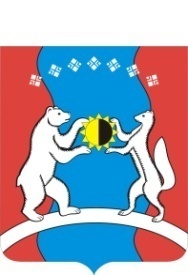 САХА ӨРӨСПҮҮБҮЛҮКЭТЭАЛДАН  ОРОЙУОНУНДЬОКУТААТТАРЫНСЭБИЭТЭ№ п/пВиды предпринимательской деятельностиЗначение коэффициента КвдЗначение коэффициента Квд№ п/пВиды предпринимательской деятельностичисленность населения свыше 5000 челчисленность населения до 5000 челОказание бытовых услуг0,360,12Оказание ветеринарных услуг0,470,12Оказание услуг по ремонту, техническому обслуживанию и мойке автомототранспортных средств0,580,2Оказание услуг по предоставлению во временное владение (в пользование) мест для стоянки автомототранспортных средств, а также по хранению автомототранспортных средств на платных стоянках0,580,2Оказание автотранспортных услуг по перевозке грузов0,580,2Оказание автотранспортных услуг по перевозке пассажиров0,670,22Розничная торговля, осуществляемая через объекты стационарной торговой сети, имеющие торговые залы, в том числе осуществляемая:7.1.с реализацией алкогольной продукции0,90,57.2.без реализации алкогольной продукции0,60,2Розничная торговля, осуществляемая через объекты стационарной торговой сети, не имеющие торговых залов, а также через объекты нестационарной торговой сети, площадь торгового места в которых не превышает 5 квадратных метров0,60,2Розничная торговля, осуществляемая через объекты стационарной торговой сети, не имеющие торговых залов, а также через объекты нестационарной торговой сети, площадь торгового места в которых превышает 5 квадратных метров060,2Развозная и разносная розничная торговля0,80,2Оказание услуг общественного питания через объект организации общественного питания, имеющий зал обслуживания посетителей0,60,2Оказание услуг общественного питания через объект организации общественного питания, не имеющий зала обслуживания посетителей0,320,11Распространение наружной рекламы с использованием рекламных конструкций (за исключением рекламных конструкций с автоматической сменой изображения и электронных табло)0,080,05Распространение наружной рекламы с использованием рекламных конструкций с автоматической сменой изображения0,080,05Распространение наружной рекламы с использованием электронных табло0,080,05Размещение рекламы с использованием внешних и внутренних поверхностей транспортных средств0,080,05Оказание услуг по временному размещению и проживанию0,180,15Оказание услуг по передаче во временное владение и (или)в пользование торговых мест, расположенных в объектах стационарной торговой сети, не имеющих торговых залов, объектов нестационарной торговой сети, а также объектов организации общественного питания, не имеющих залов обслуживания посетителей, если площадь каждого из них не превышает 5 квадратных метров0,60,2Оказание услуг по передаче во временное владение и (или)в пользование торговых мест, расположенных в объектах стационарной торговой сети, не имеющих торговых залов, объектов нестационарной торговой сети, а также объектов организации общественного питания, не имеющих залов обслуживания посетителей, если площадь каждого из них превышает 5 квадратных метров0,60,2Оказание услуг по передаче во временное владение и (или) в пользование земельных участков для размещения объектов стационарной и нестационарной торговой сети, а также объектов организации общественного питания, если площадь земельного участка не превышает 10 квадратных метров0,60,2Оказание услуг по передаче во временное владение и (или) в пользование земельных участков для размещения объектов стационарной и нестационарной торговой сети,а также объектов организации общественного питания, если площадь земельного участка превышает 10 квадратных 0,60,2№ п/пУровень выплачиваемой среднемесячной заработной платыЗначение коэффициента Кзп1От величины прожиточного минимума, установленной для трудоспособного населения нормативно-правовым актом Правительства Республики Саха (Якутия) в предыдущем налоговом периоде (далее- прожиточный минимум), до величины прожиточного минимума, увеличенной на 2000 (две тысячи) рублей0,952От величины прожиточного минимума, увеличенной на 2000 (две тысячи) рублей, до величины прожиточного минимума, увеличенной на 4000 (четыре тысячи) рублей0,903От величины прожиточного минимума, увеличенной на 4000 (четыре тысячи) рублей, до величины прожиточного минимума, увеличенной на 6000 (шесть тысячи) рублей0,854От величины прожиточного минимума, увеличенной на 6000 (шесть тысячи) рублей, до величины прожиточного минимума, увеличенной на 8000 (восемь тысячи) рублей0,805От величины прожиточного минимума, увеличенной на8000 (восемь тысячи) рублей0,75